PENINGKATAN AKTIFITAS DAN PRESTASI BELAJAR DENGAN METODE TEAM QUIZ PADA PEMBELAJARAN MATEMATIKASISWA KELAS VIII SMPIT DARUT TAQWATAHUN PELAJARAN 2013/2014SKRIPSIDiajukan untuk memenuhi salah satu syarat guna memperoleh gelarSarjana 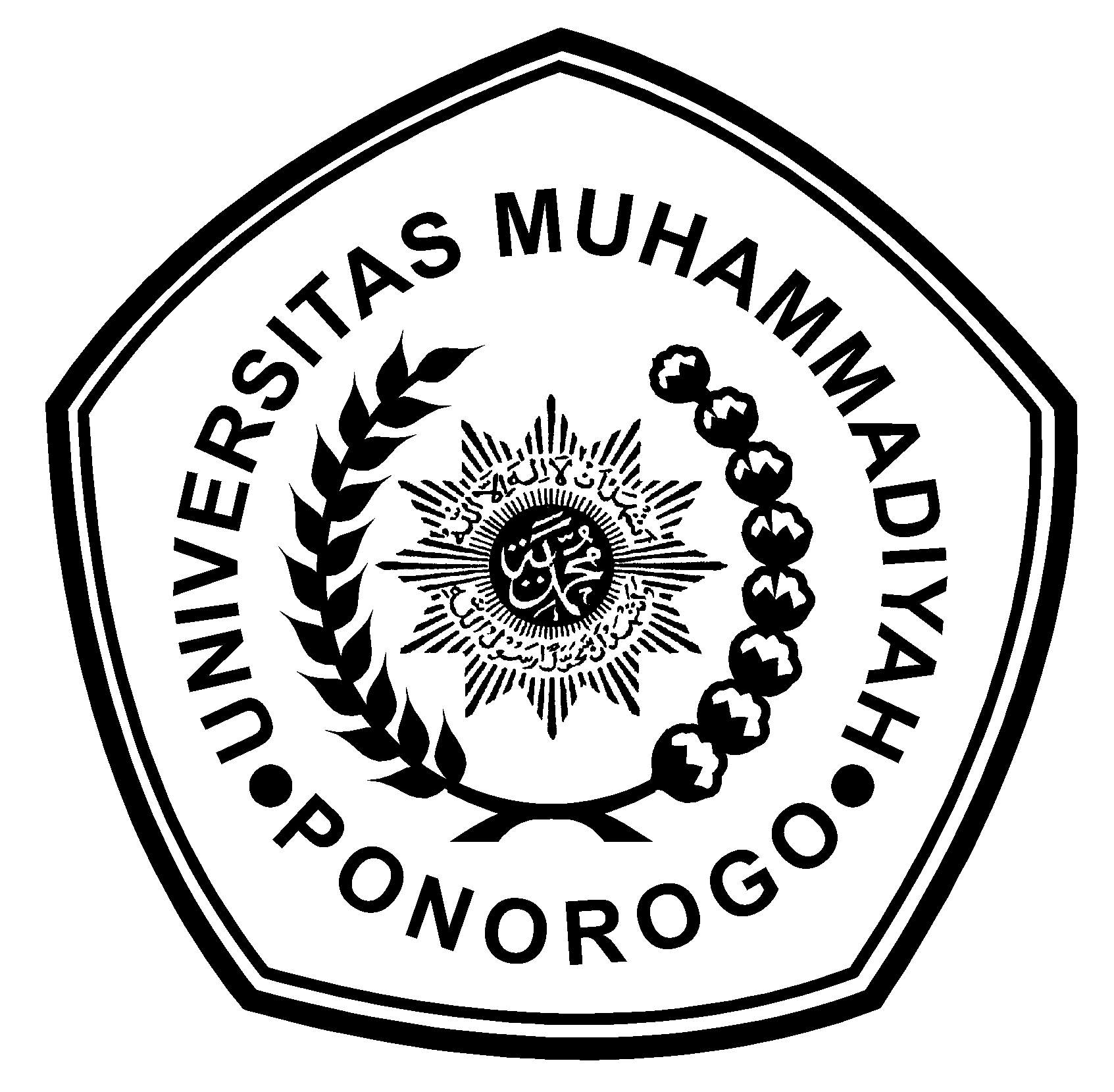 Oleh:Doni MahendraNIM. 09321168Program Studi Pendidikan MatematikaFakultas Keguruan Dan Ilmu PendidikanUniversitas Muhammadiyah Ponorogo2014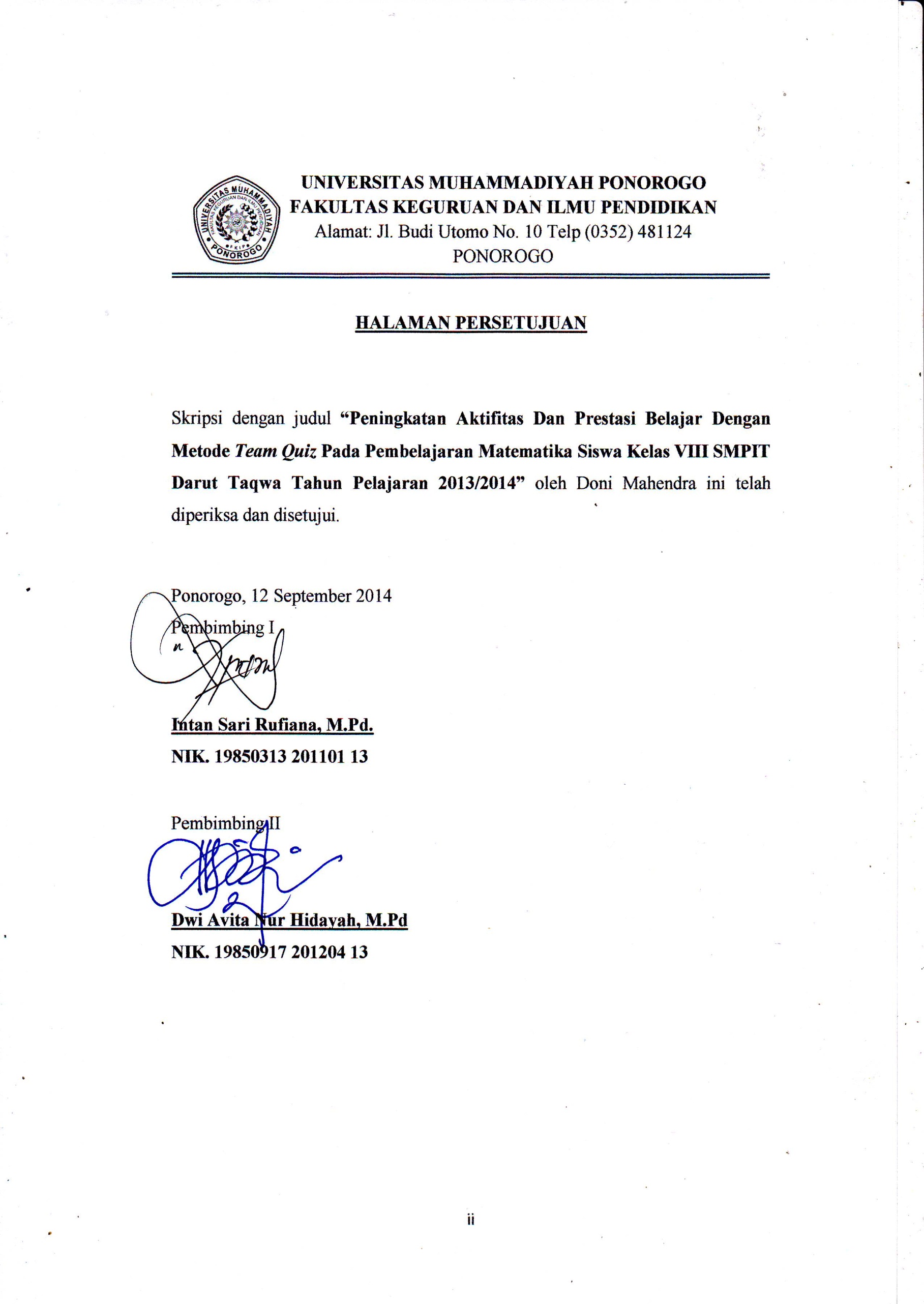 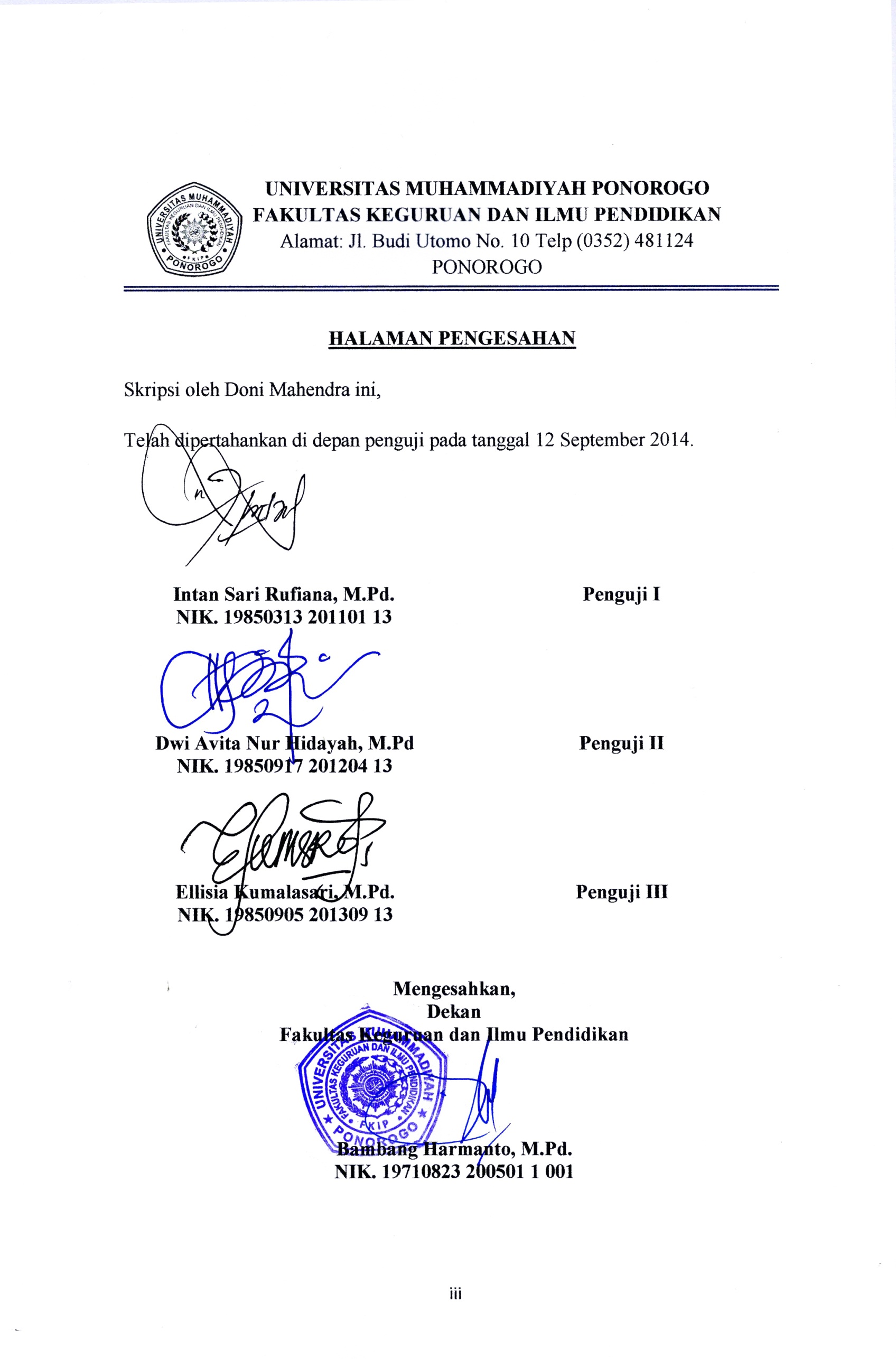 MOTTOKeep calm,HALAMAN PERSEMBAHANTerima kasih untuk semuanya, 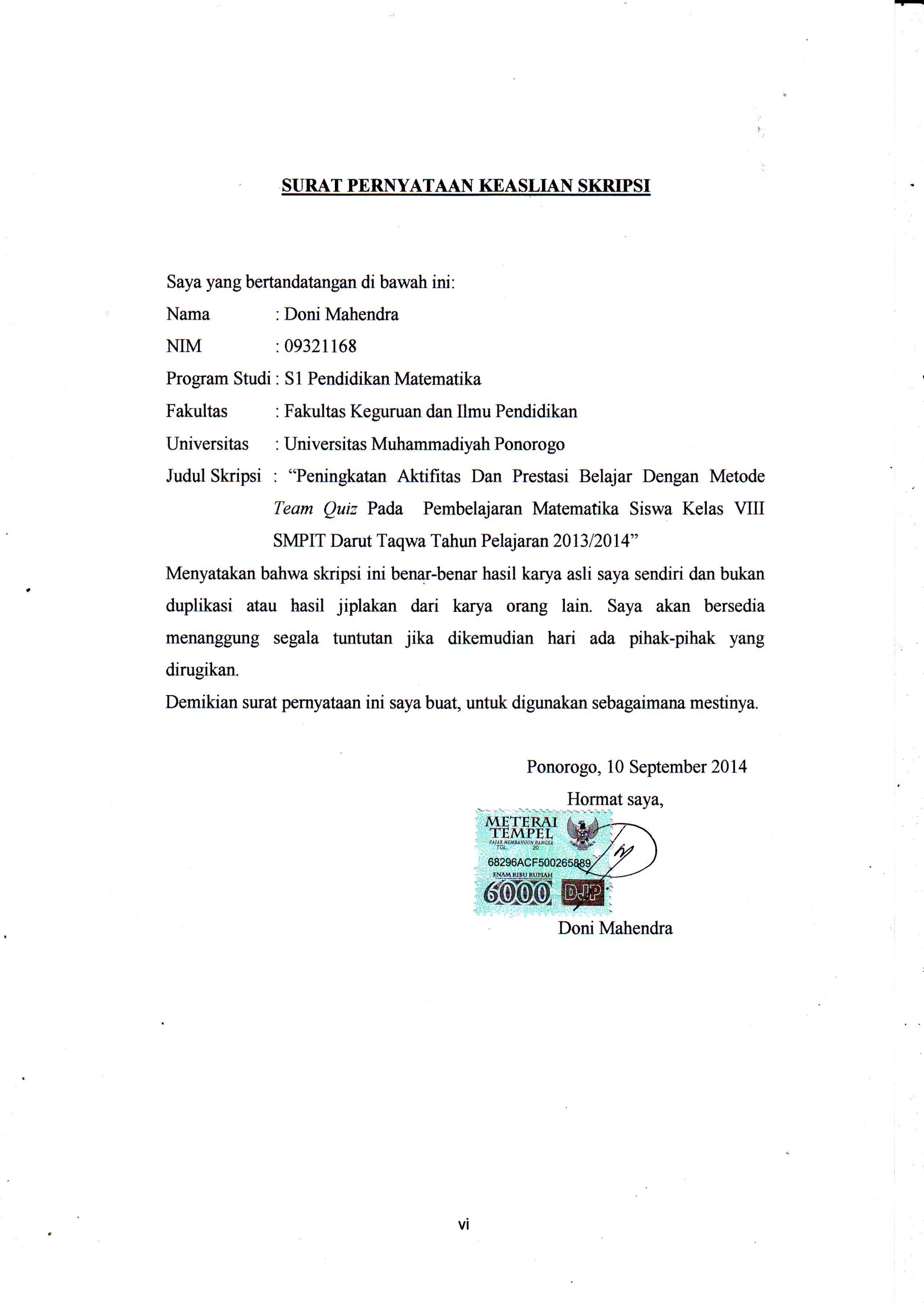 ABSTRAKMahendra, Doni. 2014. Peningkatan Aktifitas Dan Prestasi Belajar Dengan Metode Team Quiz Pada Pembelajaran Matematika Siswa Kelas VIII SMPIT Darut Taqwa Tahun Pelajaran 2013/2014. Skripsi. Program Studi Pendidikan Matematika. Fakultas Keguruan dan Ilmu Pendidikan. Universitas Muhammadiyah Ponorogo.Pembimbing: Intan Sari Rufiana, S.Pd.Kata Kunci: Metode Team Quiz, aktifitas siswa, prestasi belajar siswa.Di SMPIT Darut Taqwa Ponorogo, sarana dan prasarana untuk kegiatan pembelajaran sudah cukup lengkap dan memadai, namun  yang menjadi masalah adalah rendahnya prestasi belajar siswa kelas VIII, khusunya pelajaran matematika. Hal ini dapat diketahui dari rendahnya nilai ulangan harian maupun nilai raport. Kondisi ini terjadi karena dalam proses pembelajaran peran guru masih terlalu dominan sehingga mengakibatkan kecenderunagn siswa bersikap pasif. Siswa lebih menunggu apa yang disampaikan guru daripada aktif untuk menyelesaikan masalahnya sendiri.Penelitian ini bertujuan untuk meningkatkan aktifitas dan prestasi belajar siswa kelas VIII SMPIT Darut Taqwa Tahun Pelajaran 2013/2014 dengan metode team quiz pada materi bangun ruang sisi datar.Jenis penelitian ini merupakan Penelitian Tindakan Kelas (PTK). Penelitian ini dilaksanakan dalam dua siklus. Pelaksanaan dalam tiap siklus terdiri dari empat tahapan tindakan, yaitu perencanaan, tindakan, pengamatan, dan refleksi. Pengumpulan data tentang aktivitas belajar siswa diperoleh dari  observasi dan data tentang prestasi belajar siswa diperoleh dari tes formatif. Setelah semua data terkumpul, kemudian dianalisis.Hasil penelitian yang diperoleh menunjukkan bahwa melalui metode team quiz pada siswa kelas VIII SMPIT Darut Taqwa Tahun Pelajaran 2013/2014 dapat meningkatkan aktifitas belajar siswa, pada silkus I persentase aktifitas kelas yang diperoleh adalah 66,66 % kemudian meningkat pada siklus II menjadi 77,77 %. Demikian juga pada presentase prestasi belajar siswa, dari siklus I sebesar 55,55 % mengalami peningkatan menjadi 72,22 % pada siklus II.KATA PENGANTAR Dengan penuh kesyukuran kepada Allah SWT, atas keseluruhan waktu, rezeki dan kesempatan baik, sehingga penulis dapat menyelesaikan skripsi dengan judul “Peningkatan Aktifitas Dan Prestasi Belajar Dengan Metode Team Quiz Pada Pembelajaran Matematika Siswa Kelas VIII SMPIT Darut Taqwa Tahun Pelajaran 2013/2014”.Skripsi ini merupakan salah satu persyaratan untuk memperoleh gelar Sarjana Pendidikan Matematika di Universitas Muhammadiyah Ponorogo dan pada  kesempatan ini pula penulis tidak lupa menguucapkan terima kasih kepada semua pihak telah membantu  selama pengerjaan skripsi ini yang antara lain:Seluruh Civitas Akademik Universitas Muhammadiyah Ponorogo.Intan Sari Rufiana, M.Pd., Dosen Pembimbing yang banyak memberikan bimbingan dan motivasi dengan penuh kesabaran dan kebijaksanaan. Kepala SMPIT Darut Taqwa Jenangan, Ponorogo beserta ustadz/ustadzah lainnya yang telah membantu penulis selama mengadakan penelitian.Orang tua, saudara dan seluruh teman seperjuangan.Dosen penguji, serta semua pihak yang membantu terselesaikannya tugas ini. Penulis menyadari bahwa skripsi ini masih banyak kekurungan, oleh karena itu  kritik dan saran yang bersifat membangun sangat penulis harapkan untuk mendapatkan hasil yang lebih baik.Akhirnya penulis berharap semoga skripsi ini dapat berguna bagi pembaca, dan penulis khusunya.DAFTAR ISIHalamanHALAMAN SAMPUL	iHALAMAN PERSETUJUAN	iiHALAMAN PENGESAHAN	iiiMOTTO	ivHALAMAN PERSEMBAHAN	vSURAT PERNYATAAN KEASLIAN SKRIPSI	viABSTRAK	viiKATA PENGANTAR	viiiDAFTAR ISI	ixDAFTAR TABEL	xiiDAFTAR GAMBAR	xiiiDAFTAR LAMPIRAN	xivBAB I PENDAHULUANLatar Belakang	1Identifikasi Masalah	3Batasan Masalah	4Rumusan Masalah	4Tujuan Penelitian 	4Manfaat Penelitian	5Definisi Istilah	5BAB II LANDASAN TEORIKajian Teori	7Pembelajaran Matematika	7Aktifitas Belajar	9Prestasi Belajar	10Team Quiz 	11Kerangka Berfikir	14Hipotesis Tindakan	14BAB III METODE PENELITIANJenis Penelitian 	16Tempat dan Waktu Penelitian	17Subyek Penelitian 	17Prosedur Penelitian 	17Teknik Pengumpulan Data	20Instrumen Penelitian	21Teknik Analisis Data	22Indikator Keberhasilan	23BAB IV HASIL PENELITIAN DAN PEMBAHASANDeskripsi Pelaksanaan Penelitian 	24Hasil Penelitian Tindakan kelas 	24Penelitian Tindakan Kelas Siklus I 	24Penelitian Tindakan Kelas Siklus II 	36Pembahasan	45Aktifitas Belajar Siswa	45Prestasi Belajar Siswa 	47BAB V PENUTUPSimpulan	51Saran	51DAFTAR PUSTAKA 	53LAMPIRAN	54DAFTAR TABELJadwal Pelaksanaan penelitian	24Daftar Nilai Prestasi Belajar Siswa Siklus I	31Daftar Nilai Aktifitas Siswa Siklus I	32Daftar Nilai Prestasi Belajar Siswa Siklus II	43Daftar Nilai Aktifitas Siswa Siklus II 	44Peningkatan Aktifitas Belajar	46Peningkatan Prestasi Belajar	47DAFTAR GAMBARModel Penelitian oleh Kemmis dan Mc Taggart	17Suasana Diskusi Kelompok	26Suasana Tes Siklus I	32Suasana Diskusi Kelompok	38Suasana Tes Siklus II	44Grafik Peningkatan Aktifitas Belajar Siswa	48Grafik Peningkatan Prestasi Belajar Siswa	49DAFTAR LAMPIRANLembar Observasi Aktivitas Siswa	55Daftar Pembagian Kelompok	58Rencana Pelaksanaan Pembelajaran Pertemuan I	59Lembar Uraian Materi Pertemuan I	67Rencana Pelaksanaan Pembelajaran Pertemuan II	71Lembar Uraian Materi Pertemuan II	76Kisi-kisi Soal Tes Hasil Belajar I	77Soal Tes Hasil Belajar Siklus 1	78Kunci Jawaban Soal Tes Hasil Belajar Siklus I	80Contoh Lembar Jawaban Soal Tes Hasil Belajar Siklus I Siswa 	81Hasil Pengamatan Aktifitas Siswa Siklus I	82Daftar Nilai Prestasi Belajar Siswa Siklus I	83Rencana Pelaksanaan Pembelajaran Pertemuan III	84Lembar Uraian Materi Pertemuan III	89Rencana Pelaksanaan Pembelajaran Pertemuan IV	91Lembar Uraian Materi Pertemuan IV	100Kisi-kisi Soal Tes Hasil Belajar II	105Soal Tes Hasil Belajar Siklus II	106Kunci Jawaban Soal Tes Hasil Belajar Siklus II	107Contoh Lembar Jawaban Soal Tes Hasil Belajar Siklus I Siswa 	108Hasil Pengamatan Aktifitas Siswa Siklus II	109Daftar Nilai Prestasi Belajar Siswa Siklus II	110Surat Keterangan Penelitian	111Ponorogo,  Agustus 2014PenulisTabelHalamanGambarHalamanLampiranHalaman